Рефлексия. Эмоциональное отношение к урокуТема: «Рынок труда и образовательных услуг региона. Отрасли общественного производства. Профессии, специальности, должности».  Инструкция: из предложенных вариантов  выбрать доминирующий.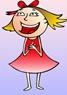 ПОНРАВИЛОСЬ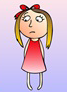 ТАК СЕБЕ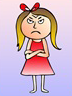 НЕ ПОНРАВИЛОСЬ